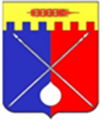 ДУМА ТРУНОВСКОГОМУНИЦИПАЛЬНОГО ОКРУГА СТАВРОПОЛЬСКОГО КРАЯ Р Е Ш Е Н И Е16 августа 2022 г.	      с. Донское                         	  № 99О внесении изменений в Порядок проведения конкурса по отбору кандидатур на должность главы Труновского муниципального округа Ставропольского краяВ соответствии с Федеральными законами от 06 октября 2003 года                 № 131-ФЗ «Об общих принципах организации местного самоуправления        в Российской Федерации», от 01 апреля 2019 года № 48-ФЗ «О внесении изменений в Федеральный закон «Об индивидуальном (персонифицированном) учете в системе обязательного пенсионного страхования» и отдельные законодательные акты Российской Федерации», Законом Ставропольского края от 20 июля 2017 г. № 92-кз «О некоторых вопросах, связанных с соблюдением ограничений, запретов, исполнением обязанностей, установленных в целях противодействия коррупции, гражданами Российской Федерации, претендующими на замещение муниципальных должностей в Ставропольском крае, и лицами, замещающими муниципальные должности в Ставропольском крае» Дума Труновского муниципального округа Ставропольского краяРЕШИЛА:1. Внести в Порядок проведения конкурса по отбору кандидатур на должность главы Труновского муниципального округа Ставропольского края, утвержденный решением Думы Труновского муниципального округа Ставропольского края от 08 октября 2020 г. № 14, следующие изменения:1.1. пункт 1.4 дополнить словами «, либо решением о признании Конкурса несостоявшимся.»;1.2. подпункт 12 пункта 4.4 изложить в следующей редакции:«12) копию документа, подтверждающего регистрацию в системе индивидуального (персонифицированного) учета, заверенную нотариально или кадровой службой по месту работы (по прибытии на конкурс предъявляется оригинал, в том числе в форме электронного документа);»;1.3. абзац первый пункта 4.5. изложить в следующей редакции:«4.5. Сведения, указанные в подпункте 9 пункта 4.4 настоящего Порядка представляются на имя Губернатора Ставропольского края в соответствии с Законом Ставропольского края от 20 июля 2017 г. № 92-кз «О некоторых вопросах, связанных с соблюдением ограничений, запретов, исполнением обязанностей, установленных в целях противодействия коррупции, гражданами Российской Федерации, претендующими на замещение муниципальных должностей в Ставропольском крае, и лицами, замещающими муниципальные должности в Ставропольском крае», посредством направления их в управление Губернатора Ставропольского края по профилактике коррупционных правонарушений.».2. Настоящее решение вступает в силу со дня его официального опубликования.Председатель ДумыТруновского муниципального округаСтавропольского края                                                                            Х. Р. ГоновИсполняющий полномочия ГлавыТруновского муниципального округаСтавропольского края                                                                    А.В. Чернышов